EXEMPLE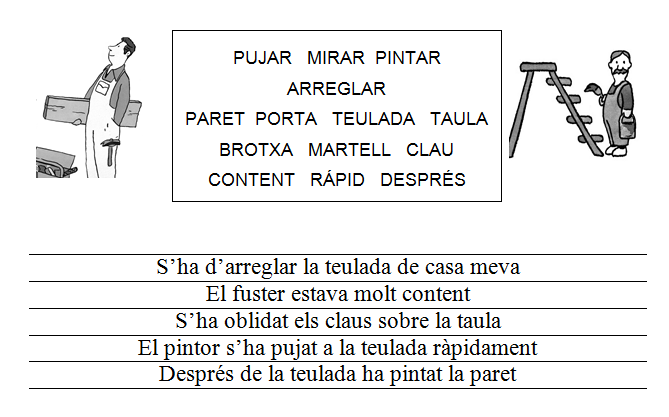 ACTIVITAT 1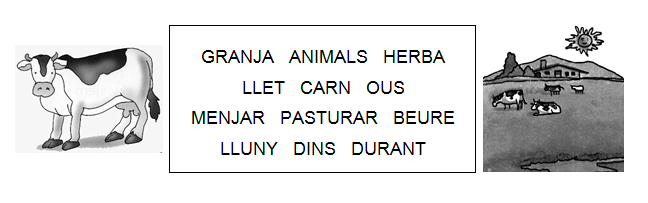 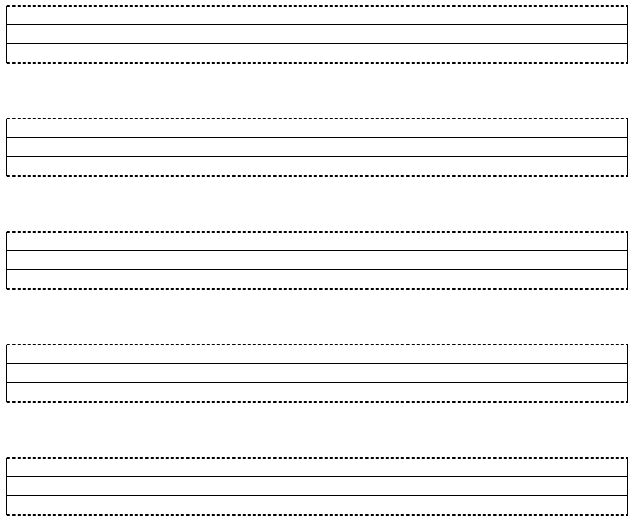 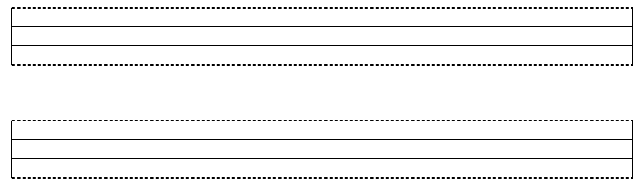 ACTIVITAT 2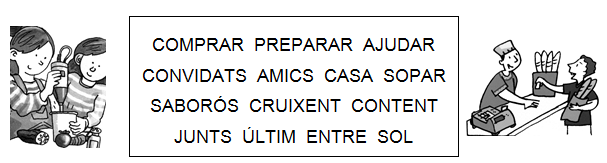 